 SUNDAYMONDAYTUESDAYWEDNESDAYTHURSDAYFRIDAYSATURDAYCards, dominoes & puzzles are available any time. Exercise equipment available during working hours. We are always looking for volunteers! If you would like to see an activity added on our calendar, please call for suggestions at 318-965-9981. 
Hours of Operation: MON-THUR 9:00 am – 12:00pm. Lunch served at 11:30 a.m.      Activities are subject to change!Please call ahead for your meal reservation.Cards, dominoes & puzzles are available any time. Exercise equipment available during working hours. We are always looking for volunteers! If you would like to see an activity added on our calendar, please call for suggestions at 318-965-9981. 
Hours of Operation: MON-THUR 9:00 am – 12:00pm. Lunch served at 11:30 a.m.      Activities are subject to change!Please call ahead for your meal reservation.Cards, dominoes & puzzles are available any time. Exercise equipment available during working hours. We are always looking for volunteers! If you would like to see an activity added on our calendar, please call for suggestions at 318-965-9981. 
Hours of Operation: MON-THUR 9:00 am – 12:00pm. Lunch served at 11:30 a.m.      Activities are subject to change!Please call ahead for your meal reservation.Cards, dominoes & puzzles are available any time. Exercise equipment available during working hours. We are always looking for volunteers! If you would like to see an activity added on our calendar, please call for suggestions at 318-965-9981. 
Hours of Operation: MON-THUR 9:00 am – 12:00pm. Lunch served at 11:30 a.m.      Activities are subject to change!Please call ahead for your meal reservation.Cards, dominoes & puzzles are available any time. Exercise equipment available during working hours. We are always looking for volunteers! If you would like to see an activity added on our calendar, please call for suggestions at 318-965-9981. 
Hours of Operation: MON-THUR 9:00 am – 12:00pm. Lunch served at 11:30 a.m.      Activities are subject to change!Please call ahead for your meal reservation.Cards, dominoes & puzzles are available any time. Exercise equipment available during working hours. We are always looking for volunteers! If you would like to see an activity added on our calendar, please call for suggestions at 318-965-9981. 
Hours of Operation: MON-THUR 9:00 am – 12:00pm. Lunch served at 11:30 a.m.      Activities are subject to change!Please call ahead for your meal reservation.19:15 Beanbag Baseball29:15 Coffee & Conversation10:15 Crafts39:15 Bible Trivia10:15 Bingo49:15 Coffee & Conversation 10:15 Beanbag Baseball5CLOSED6789:15 Beanbag Baseball9
9:15 Coffee & Conversation10:15 Crafts109:15 Bible Trivia10:15 Bingo119:15 Coffee & Conversation 10:15 Beanbag Baseball12
CLOSED1314159:15 Beanbag Baseball16 
9:15 Coffee & Conversation10:15 Bingo179:15 Refreshments
10:15 Alzheimer & Dementia Conference Hosted by The Bridge and Old Brownlee Community Care Center  189:15 Coffee & Conversation  
10:15 Birthday Celebration19
CLOSED2021229:15 BeanbagBaseball239:15 Coffee & Conversation9:30 Movie Matinee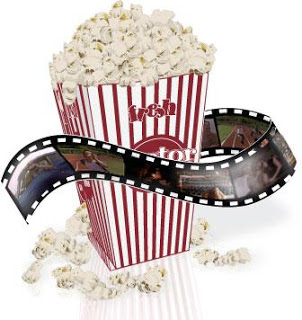 249:15 Senior Trivia10:15 Bingo259:15 Beanbag Baseball Carnival Give-Away and Team Championship      Food & DrinksPrizes!!   Prizes!!   Prizes!!26CLOSED 272829  9:15 Beanbag Baseball309:15 Chair Aerobics10:15 Craft319:15 Coffee & Conversation10:15 Bingo 11:00 Watermelon Treat        